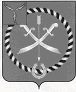 СОБРАНИЕ ДЕПУТАТОВ РТИЩЕВСКОГО МУНИЦИПАЛЬНОГО РАЙОНА САРАТОВСКОЙ ОБЛАСТИР Е Ш Е Н И Е от 15 июня 2023 года № 117-618О внесении изменений и дополнений в Устав Ртищевского муниципального района Саратовской области  На основании Федерального закона от 06.10.2003 г. № 131-ФЗ «Об общих принципах организации местного самоуправления в Российской Федерации», Федерального закона от 21.07.2005 г. № 97-ФЗ «О государственной регистрации уставов муниципальных образований», Федерального закона от 14.03.2022 г. № 60-ФЗ «О внесении изменений в отдельные законодательные акты Российской Федерации», Федерального закона  от 06.02.2023 г. № 12-ФЗ «О внесении изменений в Федеральный закон «Об общих принципах организации публичной власти в субъектах Российской Федерации» и отдельные законодательные акты Российской Федерации», Закона Саратовской области от 20.12.2022 г. № 169-ЗСО «О внесении изменений в статью 74 Устава (Основного закона) Саратовской области», Устава Ртищевского муниципального района Саратовской области Собрание депутатов Ртищевского муниципального района РЕШИЛО:1. Внести в Устав Ртищевского муниципального района Саратовской области, принятый решением  Собрания депутатов Ртищевского муниципального района от 06.07.2022 года № 98-548 следующие изменения:1.1.  Устав Ртищевского муниципального района Саратовской области дополнить статьей 28.1. «Отчет главы Ртищевского муниципального района перед населением» следующего содержания:«1. В целях информирования населения в соответствии с федеральным законом глава Ртищевского муниципального района не реже одного раза в полгода отчитывается о деятельности органов местного самоуправления и должностных лиц местного самоуправления в ходе встреч с населением каждого муниципального образования, входящего в состав Ртищевского муниципального района (далее - население).2. График проведения отчета перед населением и круг вопросов, обсуждаемых на собрании с населением, на очередной календарный год утверждается ежегодно распоряжением администрации Ртищевского муниципального района в срок не позднее 30 декабря.В течение года допускается корректировка графика отчета главы Ртищевского муниципального района перед населением по предложению муниципальных учреждений, трудовых коллективов, организаций, населения с внесением изменений в соответствующее распоряжение администрации Ртищевского муниципального района. Предложения направляются главе Ртищевского муниципального района не позднее, чем за 20 дней до дня проведения собрания.3. Информация о времени и месте проведения отчета должна быть доведена до сведения населения не позднее, чем за 14 дней до проведения отчета путем официального опубликования и размещения в сети интернет на официальном сайте органа местного самоуправления.Отчет главы Ртищевского муниципального района перед населением проводится в публичных местах (учреждения культуры, образования, административные здания).В случае если отведенное помещение не может вместить всех желающих присутствовать на собрании, органы местного самоуправления обязаны обеспечить трансляцию хода собрания.4. По завершении выступления все  желающие могут задать вопросы главе Ртищевского муниципального района.5. Общественно значимые вопросы, поднятые в  ходе отчета главы Ртищевского муниципального района перед населением, включаются в план работы органов местного самоуправления муниципального образования.6. Во время отчета главы Ртищевского муниципального района перед населением ведется протокол.Протокол оформляется в  течение  7 дней  и утверждается главой Ртищевского муниципального района.В  протокол включаются вопросы, заданные главе Ртищевского муниципального района в ходе собрания, сроки исполнения и ответственные лица за решение того или иного вопроса, также прилагается список лиц, принявших участие в собрание.7. Отчет главы Ртищевского муниципального района и ответы на общественно значимые вопросы подлежат официальному опубликованию и размещению в сети  Интернет на официальном сайте органа местного самоуправления.»;1.2. По тексту статьи 9 слова «избирательная комиссия муниципального образования», «избирательная комиссия», «избирательная комиссия муниципального района» заменить словами «избирательная комиссия, организующая подготовку и проведение выборов в органы местного самоуправления, местного референдума» в соответствующих падежах;1.3. пункт 4 статьи 19 изложить в новой редакции:«4. Первое заседание вновь сформированного представительного органа открывает председатель избирательной комиссии, организующей подготовку и проведение выборов в органы местного самоуправления, местного референдума.»;1.4. статью 23 дополнить частью 13.1 следующего содержания:«13.1 Полномочия депутата Собрания депутатов Ртищевского муниципального района прекращаются досрочно решением Собрания депутатов Ртищевского муниципального района в случае отсутствия депутата без уважительных причин на всех заседаниях Собрания депутатов Ртищевского муниципального района в течение шести месяцев подряд.»;1.5. Статью 35. Исключить;1.6. в части 2 статьи 45 слова «Министерство информации и печати Саратовской области» заменить словами «министерство информации и массовых коммуникаций Саратовской области.».2. Направить настоящее решение на государственную регистрацию в Управление Министерства юстиции Российской Федерации по Саратовской области. 3. Настоящее решение опубликовать в газете «Перекрёсток России» и разместить на официальном сайте администрации Ртищевского муниципального района Саратовской области в информационно-телекоммуникационной сети «Интернет».4. Пункт 1 настоящего решения вступает в силу со дня его официального опубликования после его государственной регистрации. 5. Контроль за исполнением настоящего решения возложить на постоянную депутатскую комиссию Собрания депутатов Ртищевского муниципального района по работе с территориями, законности, защите прав граждан и использованию муниципальной собственности. Председатель Собрания депутатовРтищевского муниципального района                               	       Н.А. АгишеваГлава Ртищевскогомуниципального района				          		      А.В. ЖуковскийИзменения и дополнения  в Устав зарегистрированы Управлением Министерства юстиции Российской Федерации по Саратовской области 13 июля 2023 года. Государственный регистрационный номер RU 645300002023001.	